LONGINES Hong Kong Vase (Group 1) 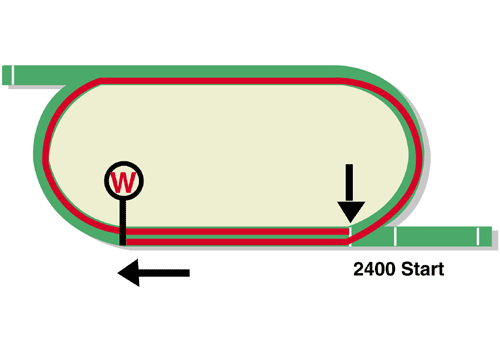 HK$20 million (US$2.6 million) 1st HK$11,400,000, 2nd HK$4,400,000, 3rd HK$2,000,000, 4th HK$1,140,000, 5th HK$660,000, 6th HK$400,000Performance AnalysisBarrier Draw Statistics	Speed ChartHorse DetailsHorse DetailsHorse DetailsHorse DetailsHorse DetailsHorse DetailsHorse StatisticsHorse StatisticsHorse StatisticsHorse StatisticsHorse StatisticsHorse StatisticsHorse StatisticsProbable JockeyTrainerNameRepAge/
SexWt.Int’l RtgLifetimeG1GoodWetRH2200-2800Trk/DistProbable JockeyTrainerExultant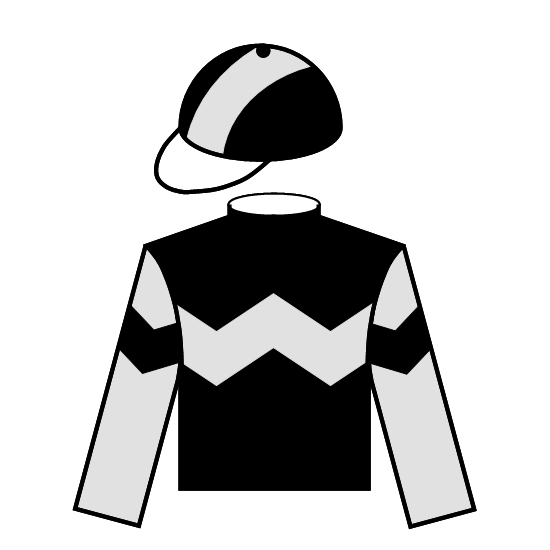 HK5g12612024 (10-6-3)6 (3-2-1)21 (8-6-2)3 (2-0-1)23 (9-6-3)5 (3-2-0)4 (3-1-0)Z Purton A S CruzGlory Vase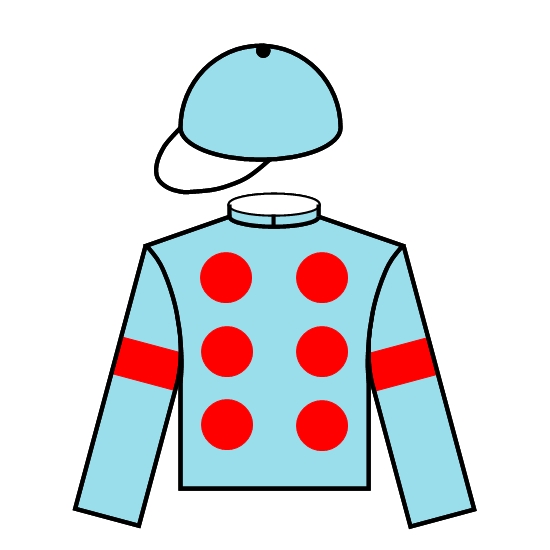 JPN4c1261179 (3-3-0)2 (0-1-0)9 (3-3-0)0 (0-0-0)7 (2-2-0)3 (1-0-0)0 (0-0-0)J Moreira T OzekiAspetar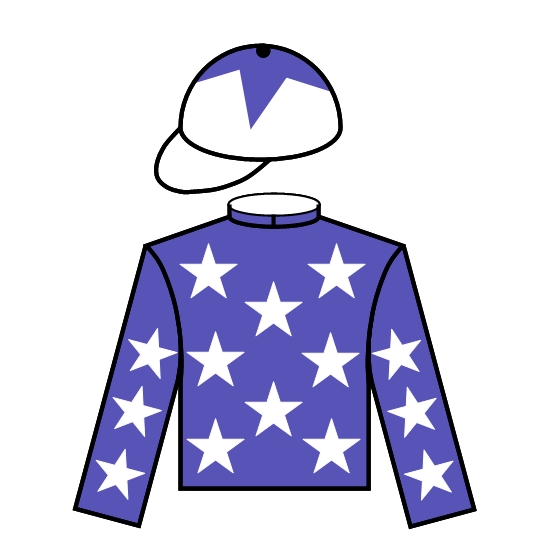 GB4g12611610 (4-1-2)2 (1-0-0)3 (3-0-0)7 (1-1-2)6 (4-0-0)8 (3-1-1)0 (0-0-0)J WatsonR CharltonSouthern Legend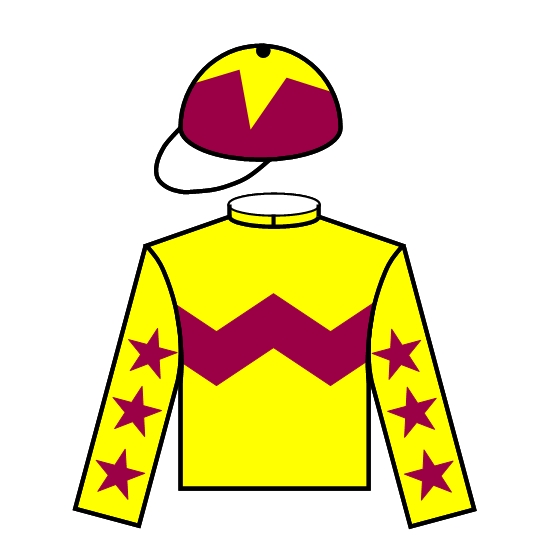 HK7g12611634 (11-3-6)7 (0-1-3)30 (10-2-6)4 (1-1-0)30 (9-3-5)0 (0-0-0)0 (0-0-0)A Sanna C FownesYoung Rascal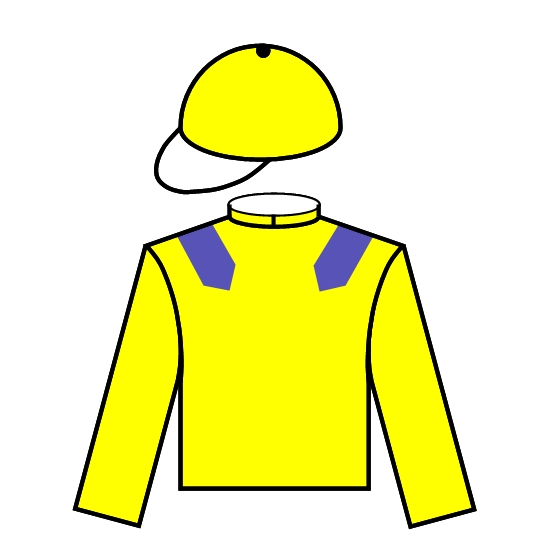 GB4g1261159 (5-1-0)1 (0-0-0)3 (1-0-0)5 (3-1-0)2 (1-0-0)8 (5-0-0)0 (0-0-0)–W J HaggasCalled To The Bar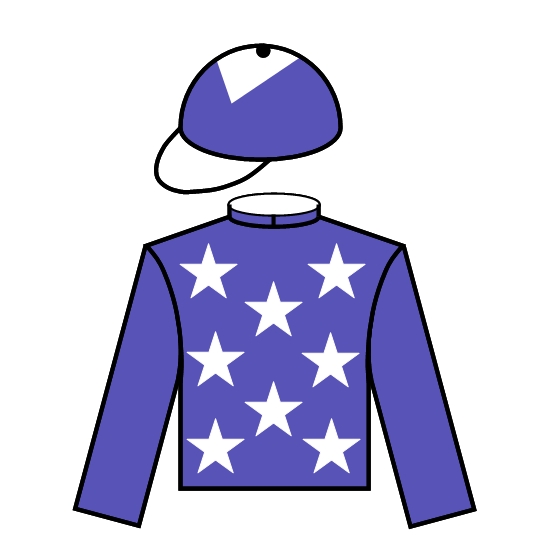 FR5g12611416 (7-4-3)3 (0-2-0)8 (3-2-2)8 (4-2-1)12 (6-2-3)4 (1-0-2)0 (0-0-0)M GuyonP BrandtPrince Of Arran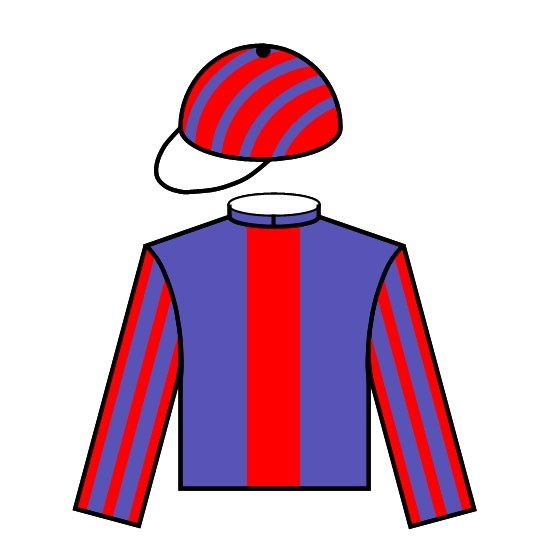 GB6g12611338 (6-8-5)5 (0-1-1)23 (3-5-2)7 (0-2-1)12 (3-1-2)13 (4-1-3)1 (0-0-0)M WalkerC FellowesEagle Way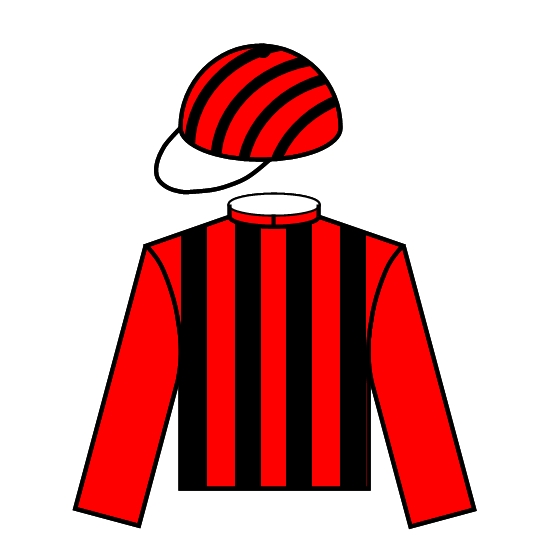 HK7g12611243 (8-5-5)10 (1-0-2)38 (8-4-5)5 (0-1-0)43 (8-5-5)10 (2-2-1)7 (1-0-1)J McDonaldJ MooreHo Ho Khan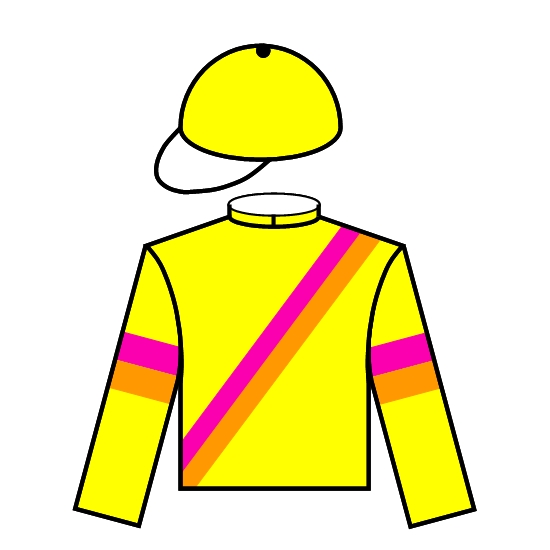 HK5h12610817 (5-0-4)0 (0-0-0)12 (3-0-2)5 (2-0-2)15 (4-0-3)1 (1-0-0)1 (1-0-0)C Y Ho D J HallDeirdre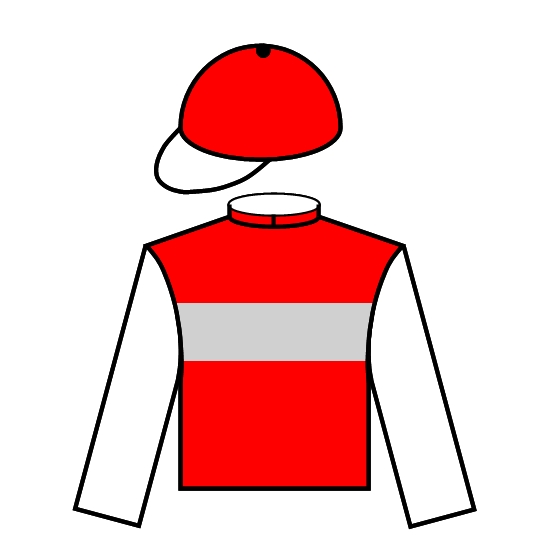 JPN5m12211527 (8-4-4)12 (2-1-2)22 (7-3-3)5 (1-1-1)18 (6-3-3)3 (0-0-0)0 (0-0-0)O MurphyM HashidaLucky Lilac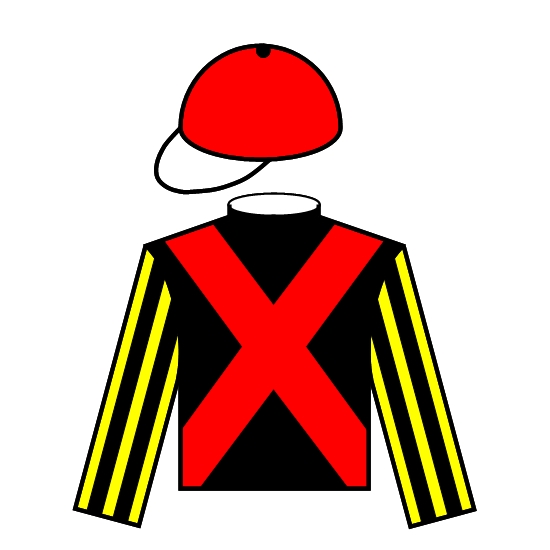 JPN4f12211412 (5-2-2)6 (2-1-1)12 (5-2-2)0 (0-0-0)7 (3-2-0)2 (1-0-1)0 (0-0-0)C SoumillonM MatsunagaTrue Self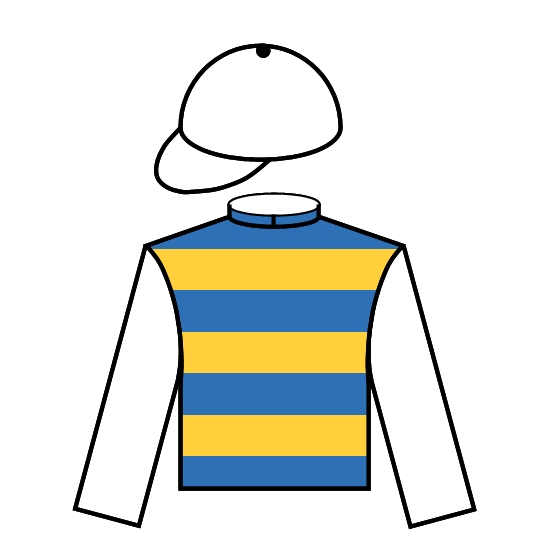 IRE6m12211110 (5-3-0)0 (0-0-0)6 (2-2-0)4 (3-1-0)2 (2-0-0)9 (4-3-0)0 (0-0-0)K McEvoyW P MullinsAnthony Van Dyck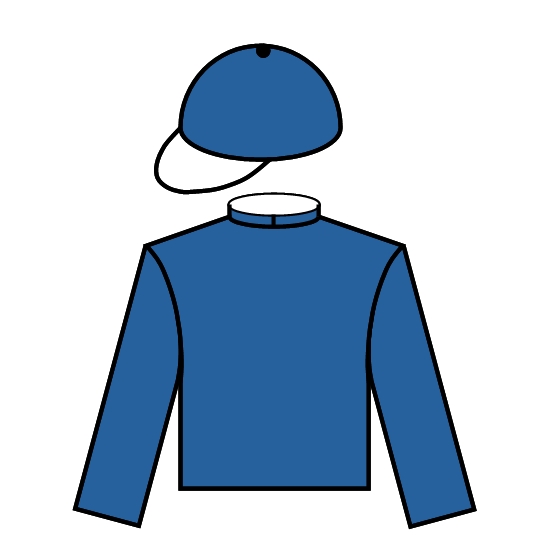 IRE3c12111813 (5-2-3)8 (1-2-3)8 (3-1-3)5 (2-1-0)2 (0-1-0)5 (2-1-1)0 (0-0-0)–A P O'BrienMount Everest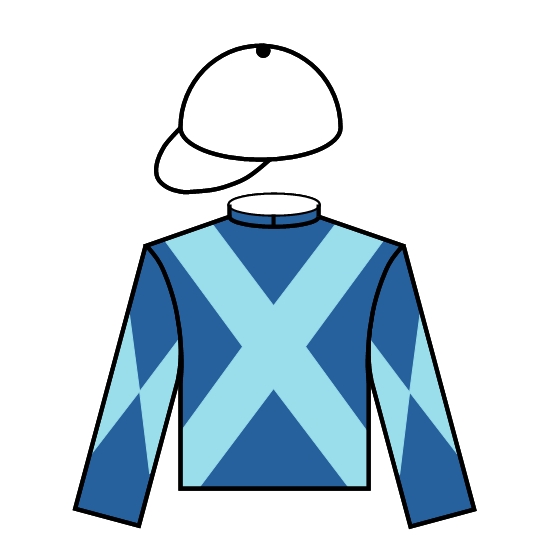 IRE3c1211138 (2-2-0)1 (0-0-0)7 (1-2-0)1 (1-0-0)3 (1-1-0)3 (0-0-0)0 (0-0-0)–A P O'Brien(Past 25 runnings)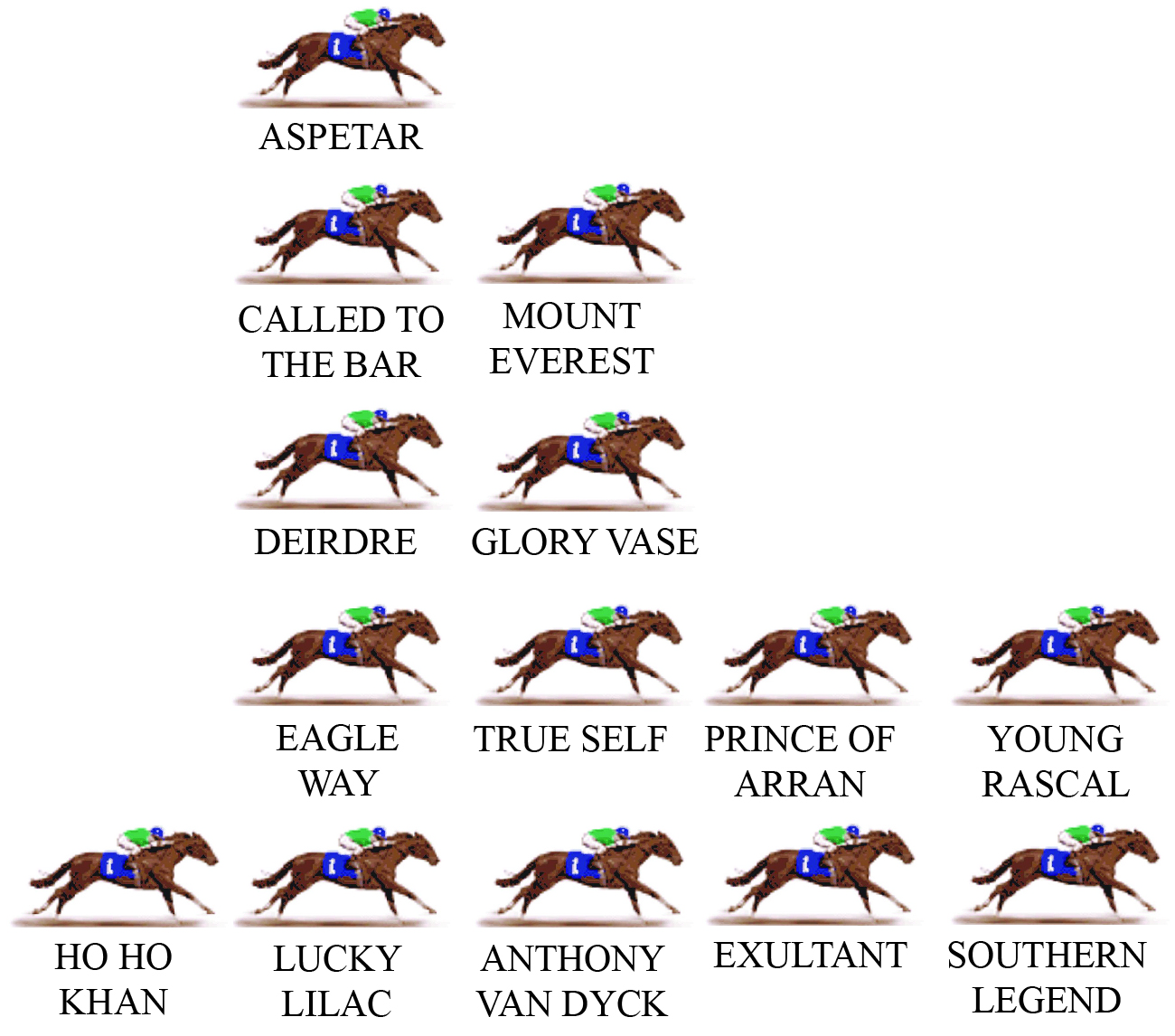 This year’s Hong Kong Vase lacks a clear or obvious leader, so it’s hard to imagine the pace being strong. The Sha Tin 2400m circuit is quite fast by European standards and requires a sharp stayer to get the best results. Last year’s winner Exultant is back to defend his crown and he showed he’s back in top form last start, scoring a strong win in the Group 2 Jockey Club Cup (2000m). Horses getting too far back in the field have a poor record. LIKELY PACE: SLOW